Publicado en México  el 25/05/2022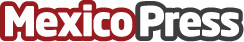 LEONI anuncia nuevas inversiones como Vive Abitare, que serán más oportunidades para empresas localesLa alemana Leoni, fabricante de arneses electrónicos y cablería para la industria automotriz, ﬁrmó una carta de intención par expandir su capacidad de producción, generando de 500 y hasta 1,000 empleos en sus plantas yucatecas, lo que signiﬁca nuevas oportunidades de trabajo para empresas localesDatos de contacto:Pedro  López Huerta 45678900987Nota de prensa publicada en: https://www.mexicopress.com.mx/leoni-anuncia-nuevas-inversiones-como-vive Categorías: Internacional Franquicias Finanzas Emprendedores http://www.mexicopress.com.mx